27 апреля 2018 года						           	      № 64/325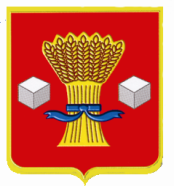 СВЕТЛОЯРСКАЯ РАЙОННАЯ ДУМА ВОЛГОГРАДСКОЙ ОБЛАСТИРЕШЕНИЕПринято  Светлоярской районной Думой  27.04.2018Рассмотрев отчет Контрольно-счётной палаты Светлоярского муниципального района Волгоградской области за 2017 год, руководствуясь ч. 2 ст. 19 Федерального закона от 07.02.2011 № 6-ФЗ «Об общих принципах организации и деятельности контрольно-счетных органов субъектов Российской Федерации и муниципальных образований», Светлоярская районная Дума решила:Отчет Контрольно-счетной палаты Светлоярского муниципального района Волгоградской области за 2017 год принять к сведению.Указанный отчет Контрольно-счетной палаты Светлоярского муниципального района Волгоградской области разместить в сети Интернет на официальном сайте Светлоярского муниципального района.Председатель Светлоярской районной Думы								         Н.И.Думбрава